Physical Examination Form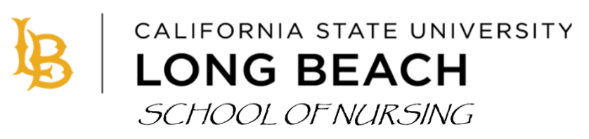 To be completed by Health Care ProviderInstructions: This Physical Examination Form is to verify adequate health status for participation in clinical coursework for this student who has been accepted as a nursing major at California State University, Long Beach.Last Name: ________________________ First Name_______________________ M.I._____ DOB: ____________________ E-mail address _______________________ Home Phone (    ) _____________________ Cell Phone (     )_____________________ Date of Exam:___________________ HT________ WT________ BP_______ P_________ Temp ______Vision_______ Hearing ______NL 	ABNL 				Findings 		Head/Neck	 	__________________________________________________ 			Eyes		 	__________________________________________________ 		ENT			 __________________________________________________ 		Lungs 			__________________________________________________ 		Cardiac		 	__________________________________________________ 		Breasts		 	__________________________________________________ 		Abdomen 		__________________________________________________ 		GU (as indicated)	 __________________________________________________ 		Rectal (as indicated) 	__________________________________________________ 		Back Strength/Exremities_________________________________________________Yes No          Ability to lift and carry up to 35 lbs._________________________________________          Ability to bend/stoop/squat/push/pull_______________________________________ NL ABNL 		Neuro		 __________________________________________________ 		Reflexes	 __________________________________________________ 		Lymphs 	__________________________________________________ 		Skin		 __________________________________________________ Health Provider name & title (e.g. MD, NP, PA): _______________________________________Signature:__________________________________ 		Date:_____________________